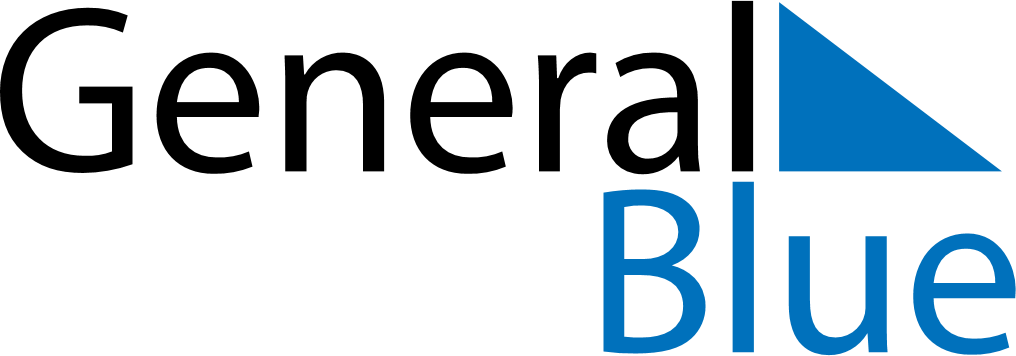 Weekly CalendarMay 7, 2023 - May 13, 2023Weekly CalendarMay 7, 2023 - May 13, 2023Weekly CalendarMay 7, 2023 - May 13, 2023Weekly CalendarMay 7, 2023 - May 13, 2023Weekly CalendarMay 7, 2023 - May 13, 2023Weekly CalendarMay 7, 2023 - May 13, 2023SundayMay 07MondayMay 08MondayMay 08TuesdayMay 09WednesdayMay 10ThursdayMay 11FridayMay 12SaturdayMay 136 AM7 AM8 AM9 AM10 AM11 AM12 PM1 PM2 PM3 PM4 PM5 PM6 PM